_____________________________________________________________________________________________________________Grampound with Creed C of E SchoolFore Street, Grampound, TR2 4SBgrampoundwithcreed.secretary@celticcross.education01726 882644     www.grampoundwithcreedschool.co.uk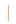 18th September 2018Dear ParentsNow that the children have had a chance to settle in to their new classes/year groups we would like to invite those of you who are new or new to a class to come and have a look around your child’s classroom and meet their new teacher.We will be holding an ‘open classroom session’ on Monday 1st October 2018 from 3 pm until 3.45 pm.  If you are unable to attend and would like the opportunity to meet the new class teacher please feel free to arrange another time alternatively teachers are available before school on the playground for a chat.There will be a parents evening later this term for a fuller discussion with your child’s class teacher.Yours sincerely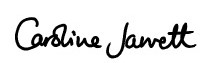 Caroline JarrettHead of School